The post holder will carry out any other duties, which are within the scope, spirit and purpose of the job, as requested by the line manager.If duties and responsibilities change, the job description will be reviewed and amended in consultation with the post holder. 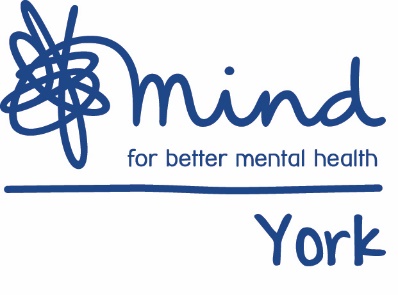 Job DescriptionJob DescriptionJob Title:Sunday Coffee Club ManagerHours (including working days)7.5 hours per week (4 to be worked on a Sunday, 3.5 to be discussed)Salary: Pro-rata/full time/part time£25,000 pro-rataResponsible to:Activities ManagerResponsible for:Sunday Coffee Club worker/VolunteersPrimary Base:York Mind, Highcliffe House, Highcliffe Court, York YO30 6BPAim of the post:To run a Sunday afternoon coffee club for people with mental-ill health and who are managing their well-being. To provide a safe and supportive environment where people can socialise and meet others.  Main duties:Main duties:Work from 1.30pm-5.30pm on Sunday afternoonsTo open up and close the building and adhere to health and safety proceduresBe responsible for handling and accounting for cash transactionsProvide support to people using the coffee clubProvide support to clients who present in distressEscalate any safeguarding/crisis concerns to the appropriate agency/managerBe a key holder for Highcliffe House-York Mind officeDeliver, develop and ensure the smooth running of the coffee clubWork from 1.30pm-5.30pm on Sunday afternoonsTo open up and close the building and adhere to health and safety proceduresBe responsible for handling and accounting for cash transactionsProvide support to people using the coffee clubProvide support to clients who present in distressEscalate any safeguarding/crisis concerns to the appropriate agency/managerBe a key holder for Highcliffe House-York Mind officeDeliver, develop and ensure the smooth running of the coffee clubOrganisational:Organisational:To work within the aims and objectives of York MindTo work within the aims and objectives of York Mind to the benefit of those using our servicesTo work within and uphold the policies and procedures of York Mind.B) Line Management To manage and supervise all staff working on the project To ensure suitable procedures are being followed to safeguard the health and safety of volunteers and service users.Financial responsibilities Be responsible for handling and accounting for cash transactions for the clubOtherTo open and close the building and adhere to health and safety proceduresTo ensure all monitoring is completed on time and reported in an appropriate manner to the activities managerEngage with line management, supervision, appraisal, training and development as per York Mind policies and procedures.To ensure that suitable records are kept in the required manner.To work within the aims and objectives of York MindTo work within the aims and objectives of York Mind to the benefit of those using our servicesTo work within and uphold the policies and procedures of York Mind.B) Line Management To manage and supervise all staff working on the project To ensure suitable procedures are being followed to safeguard the health and safety of volunteers and service users.Financial responsibilities Be responsible for handling and accounting for cash transactions for the clubOtherTo open and close the building and adhere to health and safety proceduresTo ensure all monitoring is completed on time and reported in an appropriate manner to the activities managerEngage with line management, supervision, appraisal, training and development as per York Mind policies and procedures.To ensure that suitable records are kept in the required manner.Essential qualifications:N/A